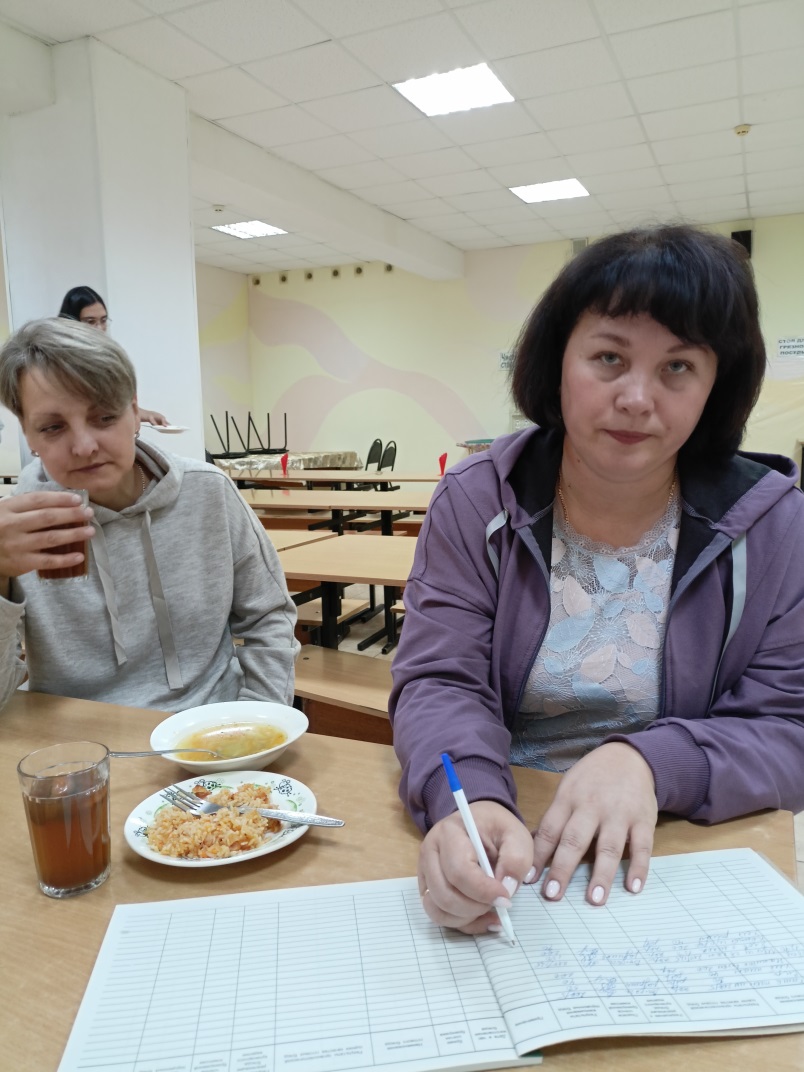 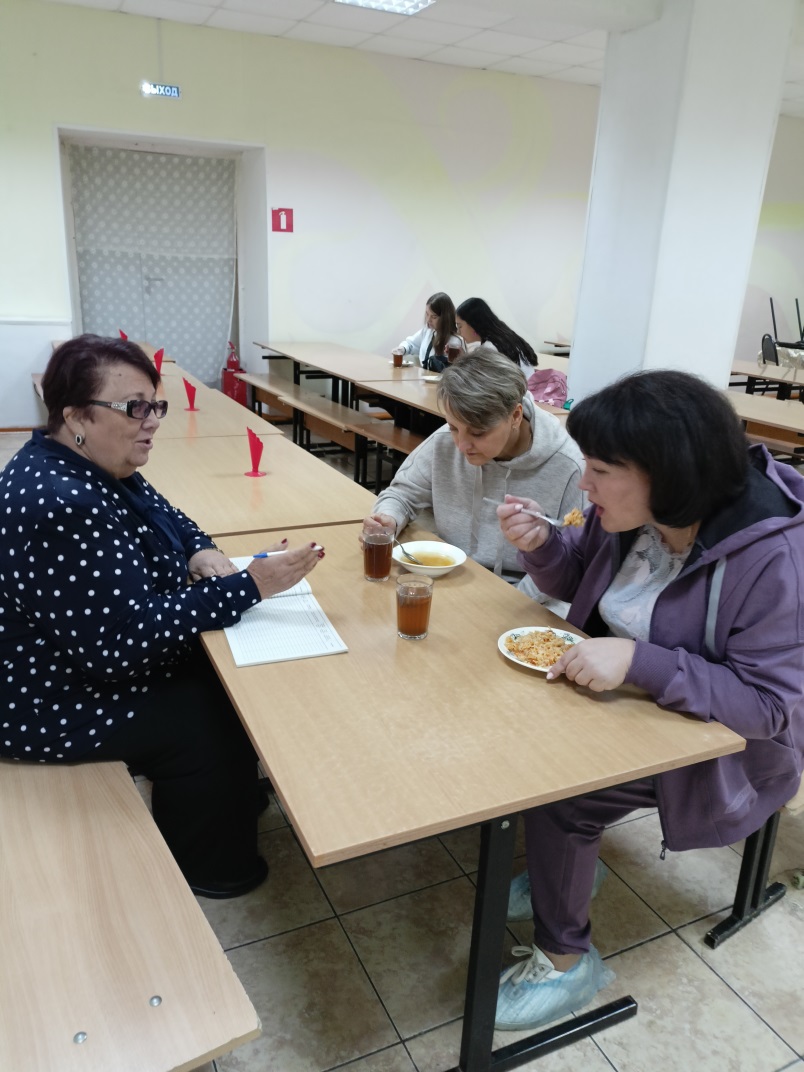 Родительский контроль за качеством питания (май, 2022г.)